St-Ambroise, le 22 août 2017Bonjour à vous toutes et tous!L’activité J’écris ma vieSoyons des Sherlock Holmes du passé, des enquêteurs à la recherche d’informations dans notre propre vie …J’écris ma vie … Pourquoi ?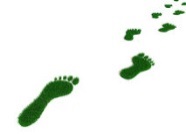 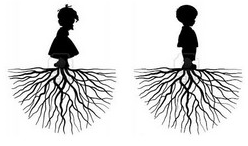 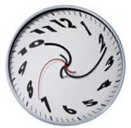 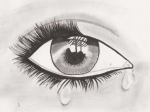 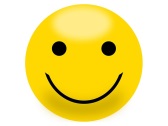 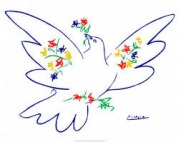 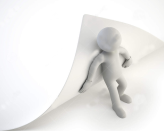 Pour laisser une trace de ce que vous êtes, de ce que vous aurez étéPour retrouver vos racines, ancrer vos souvenirs et les transmettrePour combattre l'oubli, rassembler des bribes du passéPour ancrer un savoir-faire avant qu'il ne se perdePour donner corps à vos révoltesPour sourire de vos nostalgies Pour le plaisir de remonter le temps et retrouver ceux que l’on a aimésPour faire la paix avec le passé et (peut-être) tourner la pagePour mille autres raisonsJ’écris ma vie … Pour qui ?Pour vos proches, enfants, petits-enfants, pour que vous leur léguiez un peu de votre vécu.  Pour leur faire un cadeau afin qu’ils s’imprègnent de votre passé et l’inscrivent dans leur propre vie.Enfin pour vous car vous éprouverez un grand plaisir à vous raconter. En refaisant le chemin, vous évoquerez certes des êtres chers disparus, des moments difficiles de votre parcours mais aussi quantités d’autres pleins de joies, de bonheur, de rires qui résonnent encore et d’anecdotes dont vous riez toujours volontiers. Si l’idée d’écrire votre vie vous plaît, osez vous joindre à nous!Nous sommes trop vieilles et trop vieux pour manquer d’audace. Et puis, pour citer Goethe : « L’audace a de la magie, du génie … »Une rencontre d’information aura lieu- le jeudi 31 août 2017 à 13h 30- à la salle Farley de l’église du Christ-Roi.Les animatrices vous seront présentées de même que les autres participantes et participants.Nous vous présenterons les étapes concernant le déroulement de l’activité de même que le calendrier pour l’année 2017-2018.À la fin des présentations, si vous le désirez, vous pourrez vous inscrire et remplir différents documents pertinents.IMPORTANT : Si vous pensez assister à cette rencontre dans le but de vous inscrire à notre activité, nous vous prions de nous en aviser afin d’avoir les documents à distribuer en quantité suffisante pour tout le monde.Voici nos coordonnées :Claudine Provost (450-752-2483): claudine.provost@videotron.caLisette Parent (450-759-1048) : parentlisette@hotmail.comAu plaisir de vous rencontrer le 31 août!Claudine et Lisette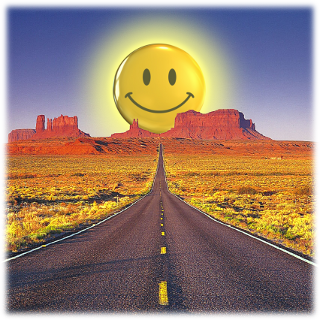 